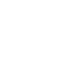 НОВООДЕСЬКА МІСЬКА РАДАМИКОЛАЇВСЬКОЇ ОБЛАСТІР І Ш Е Н Н ЯКеруючись Конституцією України, пунктом 34 статті 26 Закону України "Про місцеве самоврядування в Україні", відповідно статей 12, 22, 35, 116, частин 6 та 7 статті 118, 121, 122 Земельного Кодексу України, розглянувши заяву громадян України Байбарака М.А., Байбарак Т.О., Білокінь Є.С., Бескровного Е.В., Лукашова В.Л., Лукашової О.І., Ситниченко А.С., Ситниченко В.В., Ситниченка О.М., Ситниченка С.М., Ситніченко Т.О., Юшкевича В.В. щодо надання дозволу на розробку проектної документації із землеустрою на земельну ділянку у власність для ведення особистого селянського господарства міська рада В И Р І Ш И Л А:1. Відмовити громадянину України Байбараку Максиму Андрійовичу у наданні дозволу на розробку проектної документації із землеустрою на земельну ділянку у власність площею 2 га для ведення особистого селянського господарства у зв'язку з тим, що зазначена на графічних матеріалах земельна ділянка включена до переліку земельних ділянок, які передбачені для створення громадських пасовищ, також дана земельна ділянка відноситься до земель водного фонду.2. Відмовити громадянці України Байбарак Тетяні Олексіївні у наданні дозволу на розробку проектної документації із землеустрою на земельну ділянку у власність площею 2 га для ведення особистого селянського господарства у зв'язку з тим, що зазначена на графічних матеріалах земельна ділянка включена до переліку земельних ділянок, які передбачені для створення громадських пасовищ, також дана земельна ділянка відноситься до земель водного фонду.3. Відмовити громадянину України Білокінь Євгену Сергійовичу у наданні дозволу на розробку проектної документації із землеустрою на земельну ділянку у власність площею 2 га для ведення особистого селянського господарства у зв'язку з тим, що зазначена на графічних матеріалах земельна ділянка включена до переліку земельних ділянок, які передбачені для створення громадських пасовищ, також дана земельна ділянка відноситься до земель водного фонду.4. Відмовити громадянину України Бескровному Едуарду Вікторовичу у наданні дозволу на розробку проектної документації із землеустрою на земельну ділянку у власність площею 2 га для ведення особистого селянського господарства у зв'язку з тим, що зазначена на графічних матеріалах земельна ділянка включена до переліку земельних ділянок, які передбачені для створення громадських пасовищ, також дана земельна ділянка відноситься до земель водного фонду.5. Відмовити громадянину України Лукашову Віктору Леонідовичу у наданні дозволу на розробку проектної документації із землеустрою на земельну ділянку у власність площею 2 га для ведення особистого селянського господарства у зв'язку з тим, що зазначена на графічних матеріалах земельна ділянка включена до переліку земельних ділянок, які передбачені для створення громадських пасовищ, також дана земельна ділянка відноситься до земель водного фонду.6. Відмовити громадянці України Лукашовій Ользі Іванівні у наданні дозволу на розробку проектної документації із землеустрою на земельну ділянку у власність площею 2 га для ведення особистого селянського господарства у зв'язку з тим, що зазначена на графічних матеріалах земельна ділянка включена до переліку земельних ділянок, які передбачені для створення громадських пасовищ, також дана земельна ділянка відноситься до земель водного фонду.7. Відмовити громадянці України Ситниченко Анастасії Сергіївні у наданні дозволу на розробку проектної документації із землеустрою на земельну ділянку у власність площею 2 га для ведення особистого селянського господарства у зв'язку з тим, що зазначена на графічних матеріалах земельна ділянка включена до переліку земельних ділянок, які передбачені для створення громадських пасовищ, також дана земельна ділянка відноситься до земель водного фонду.8. Відмовити громадянці України Ситниченко Віолетті Віталіївні у наданні дозволу на розробку проектної документації із землеустрою на земельну ділянку у власність площею 2 га для ведення особистого селянського господарства у зв'язку з тим, що зазначена на графічних матеріалах земельна ділянка включена до переліку земельних ділянок, які передбачені для створення громадських пасовищ, також дана земельна ділянка відноситься до земель водного фонду.9. Відмовити громадянину України Ситниченку Олександру Миколайовичу у наданні дозволу на розробку проектної документації із землеустрою на земельну ділянку у власність площею 2 га для ведення особистого селянського господарства у зв'язку з тим, що зазначена на графічних матеріалах земельна ділянка включена до переліку земельних ділянок, які передбачені для створення громадських пасовищ, також дана земельна ділянка відноситься до земель водного фонду.10. Відмовити громадянину України Ситниченку Сергію Миколайовичу у наданні дозволу на розробку проектної документації із землеустрою на земельну ділянку у власність площею 2 га для ведення особистого селянського господарства у зв'язку з тим, що зазначена на графічних матеріалах земельна ділянка включена до переліку земельних ділянок, які передбачені для створення громадських пасовищ, також дана земельна ділянка відноситься до земель водного фонду.11. Відмовити громадянці України Ситніченко Тетяні Омелянівні у наданні дозволу на розробку проектної документації із землеустрою на земельну ділянку у власність площею 2 га для ведення особистого селянського господарства у зв'язку з тим, що зазначена на графічних матеріалах земельна ділянка включена до переліку земельних ділянок, які передбачені для створення громадських пасовищ, також дана земельна ділянка відноситься до земель водного фонду.12. Відмовити громадянину України Юшкевичу Віктору Васильовича у наданні дозволу на розробку проектної документації із землеустрою на земельну ділянку у власність площею 2 га для ведення особистого селянського господарства у зв'язку з тим, що зазначена на графічних матеріалах земельна ділянка включена до переліку земельних ділянок, які передбачені для створення громадських пасовищ, також дана земельна ділянка відноситься до земель водного фонду.13. Контроль за виконанням цього рішення покласти на постійну комісію міської ради з питань аграрно-промислового розвитку та екології.Міський голова  						Олександр ПОЛЯКОВВід 23.12.2021 р. № 36м. Нова Одеса         ХVІІ сесія восьмого скликанняПро відмову в наданні дозволу на розробку проектної документації із землеустрою на земельні ділянки у власність для ведення особистого селянського господарства громадянам України